Nafarroako Parlamentuko Mahaiak, 2024ko otsailaren 26an eginiko bilkuran, Eledunen Batzarrak erabakia hartu ondoren, honako erabaki hau hartu zuen, besteak beste:Nafarroako Alderdi Sozialista talde parlamentarioko Ramón Alzórriz Goñi jaunak Nafarroako Kontseilurako kontseilukide bat hautatzeko hautagaiak aurkezteko epea luzatzea eskatu du, José Iruretagoyena Aldaz jaunaren kargualdia amaitzearen ondorioz. Nafarroako Parlamentuko Erregelamenduko 42.1.bederatzigarrena artikuluarekin bat, honako hau ERABAKITZEN DA:1. José Iruretagoyena Aldaz jaunaren kargualdia amaitzearen ondorioz Nafarroako Kontseilurako kontseilukide bat hautatzeko hautagaiak aurkezteko epea 2024ko martxoaren 14ko 17:30era arte luzatzea (11-23/ELC-00013).2. Erabaki hau talde parlamentarioen eledunei jakinaraztea eta Nafarroako Parlamentuko Aldizkari Ofizialean argitara dadin agintzea.Iruñean, 2024ko otsailaren 26anLEHENDAKARIA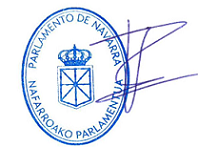 Unai Hualde Iglesias